Overview of Science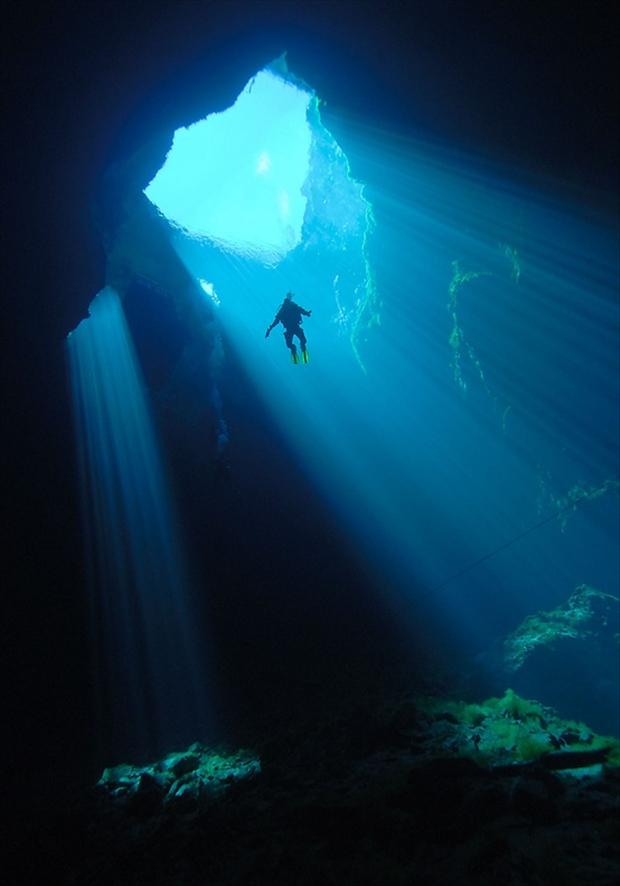 Deep DiveCurriculum coverage How is this progressive throughout?Where do you teach light in each year?How do you ensure all teachers cover prior knowledge?CPD Trained staffWhat have they accessed?Science lesson observationHow does the lesson fit in with the Science Overview?How do you ensure coverage across all year groups?Vocabulary used in lessonsPace of scientific enquiryKnowledge of staff is key when explaining process to the childrenBook ScrutinyWALTs – these need to be tightHow do we identify misconceptions from early years throughout the school?Sample of questions asked on this Ofsted InspectionAs a Science Lead – how do you know the school has coverage?What science schemes do you follow? Different from National Curriculum Overview?How do you ensure prior knowledge is remembered?What do staff think about science?What links are there to science in other areas and the wider curriculum?How do you monitor the wider school such as trips and visits?Which resources do you use? Where do these come from?How do you support new staff?What’s on your action plan?As a subject leader they would expect to see how you retain the knowledge with the children but also how you retain knowledge as a leader of the entire science curriculum?How do you differentiate science for SEN pupils?Six books sampled in each class and SEND and DA sampled at all times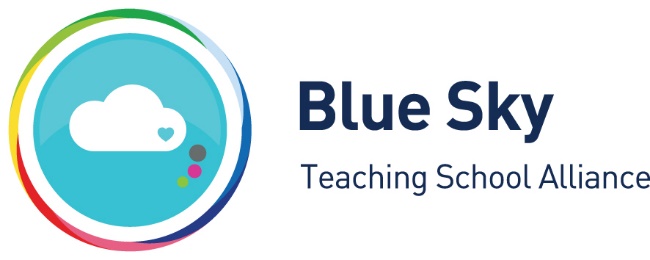 